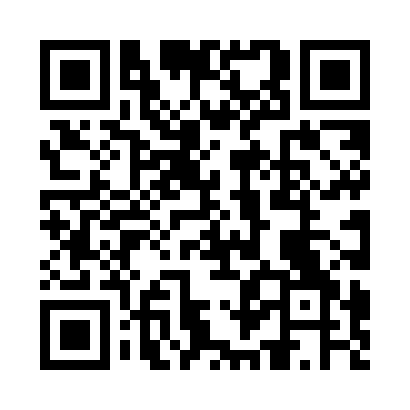 Ramadan times for Ardeley, Hertfordshire, UKMon 11 Mar 2024 - Wed 10 Apr 2024High Latitude Method: Angle Based RulePrayer Calculation Method: Islamic Society of North AmericaAsar Calculation Method: HanafiPrayer times provided by https://www.salahtimes.comDateDayFajrSuhurSunriseDhuhrAsrIftarMaghribIsha11Mon4:504:506:2312:104:035:595:597:3112Tue4:484:486:2012:104:046:006:007:3313Wed4:464:466:1812:104:066:026:027:3514Thu4:434:436:1612:094:076:046:047:3715Fri4:414:416:1412:094:086:066:067:3916Sat4:384:386:1112:094:106:076:077:4117Sun4:364:366:0912:094:116:096:097:4218Mon4:334:336:0712:084:136:116:117:4419Tue4:314:316:0412:084:146:136:137:4620Wed4:284:286:0212:084:156:146:147:4821Thu4:264:266:0012:074:176:166:167:5022Fri4:234:235:5712:074:186:186:187:5223Sat4:214:215:5512:074:196:196:197:5424Sun4:184:185:5312:064:216:216:217:5625Mon4:164:165:5012:064:226:236:237:5826Tue4:134:135:4812:064:236:256:258:0027Wed4:104:105:4612:064:256:266:268:0228Thu4:084:085:4412:054:266:286:288:0429Fri4:054:055:4112:054:276:306:308:0630Sat4:024:025:3912:054:296:316:318:0831Sun5:005:006:371:045:307:337:339:101Mon4:574:576:341:045:317:357:359:122Tue4:544:546:321:045:327:367:369:153Wed4:524:526:301:035:347:387:389:174Thu4:494:496:271:035:357:407:409:195Fri4:464:466:251:035:367:427:429:216Sat4:434:436:231:035:377:437:439:237Sun4:414:416:211:025:387:457:459:258Mon4:384:386:181:025:407:477:479:289Tue4:354:356:161:025:417:487:489:3010Wed4:324:326:141:025:427:507:509:32